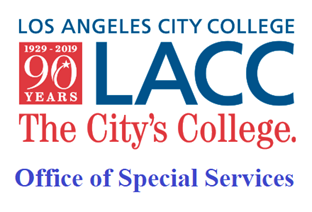 Happy Midterms!Spring 2023In this issue, we will cover the following topics:Occupational Therapy ServicesNew Workshops Ongoing OSS Spring RemindersGeneral upcoming remindersFresh Success/City Cares Network InformationContact UsLos Angeles City College855 N. Vermont AvenueLos Angeles, CA 90029Office of Special ServicesStudent Services Bldg., 1st fl.Phone: (323) 953-4000 ext. 2270 (TTY/TDD)Email: oss@lacitycollege.edu Cranium Café: https://tinyurl.com/w7zhpu75 Website: https://tinyurl.com/2xfekjbx OSS Student NewsletterAs mid-terms approach, we wanted to reach out to remind you of some of the supports in place in OSS. We’re here to help, so please let us know if you need assistance.OSS COUNSELING AND LD SPECIALIST It’s always a good idea to check in with your counselor every semester.Maybe you are changing majors? Need an updated education plan? Or, have a late-start 8-week class? Reach out to your counselor or specialist to set up your accommodation letters.Counselors and LD Specialist will be available both online and in-person, Mondays-Fridays (specific days per counselor/LD specialist will vary). Student last names, A – L, email Robert Dominick: DominiRT@laccd.edu  Student last names, M – Z, email Houa Lee: LeeH7@laccd.edu    Students with learning disabilities, email Donna Morley: MorleyDA@laccd.edu  TIP: Always include your student ID number with any emails or phone messages. This helps us to serve you more quickly.HIGH-TECH CENTER The OSS HTC is open for in-person drop-ins 9:00am-4:00pm, Monday-Thursday. You can also set up an appointment with our HTC Lab staff by emailing osshtc@lacitycollege.edu or visit us on Cranium Café.OSS TUTORINGWe’re offering in-person and online Math and English tutoring, and also working with the Writer’s Block to provide specialized writing tutoring to our students. Contact osstutor@lacitycollege.edu for more information. Be sure to include:Your Name Student ID Class NameProfessor NameTimes you are available for tutoringPreference for either in-person or online tutoringALTERNATIVE TESTINGFor most exams in online classes, you’ll be able to take your exams remotely with the rest of your class. Make sure that you’ve seen your counselor or specialist to request your accommodation letter be sent to your instructor. It’s also a good idea to remind your instructor a few days before the exam about your accommodations, so that they’ll remember to adjust the timer, etc. If you have an in-person class, please remember to reach out at least 3 days prior to the exam to set up your appointment. For midterms, we suggest 5 days’ notice is best. Email ossexams@lacitycollege.edu to set up your appointment. Be sure to include the following information in your email:•	Your Name •	Student ID •	Class Name•	Professor Name•	Exam Name •	Time given in class for exam •	Date/Time requested for examSUMMER AND FALL 2022 - REMINDERS •	The Summer 2022 class schedule comes out on Wed, March 23rd and summer enrollment begins the week of April 14th. •	The Fall 2022 class schedule comes out on Wed, April 13th and fall enrollment begins on May 2nd. FRESH SUCCESS/CITY CARES NETWORKConnecting students with essential resources for success! Need assistance with textbook, food, transportation, housing, and other college and living expenses? Visit City Cares online at: https://lacitycollege.edu/Resources/LACC-Cares/Department-Home  You can also email them at: caresnetwork@lacitycollege.edu 